J E D Á L N Y   L Í S T O K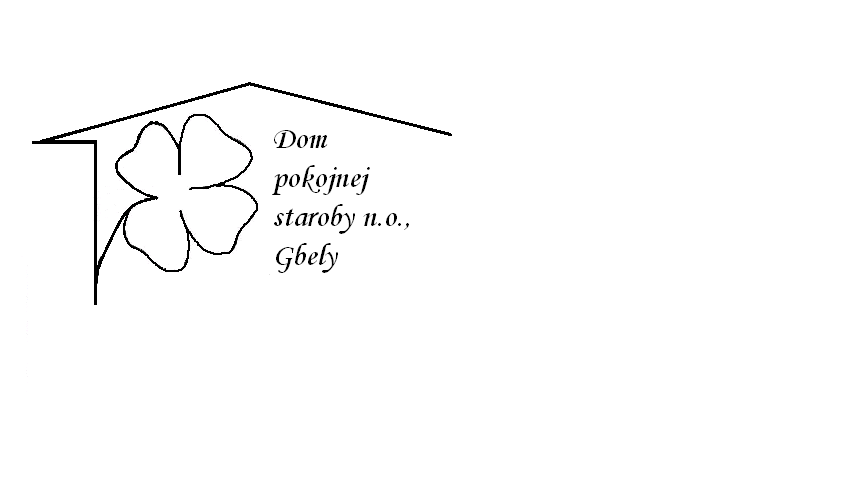 Od 29.1.2024   do 02.01.2024Pondelok    29.1.: polievka -Karfiolová  ,1,                         	Kuracie prsia po Gemersky ,mašličky  ,1, 3,7,     Utorok         30.1.: polievka –Fazuľková kyslá  , 1,3,                            Kurací rezeň naopak, zemiaky ,šalát ,      	                    1,3,7,   Streda        31.1.: polievka -Vývar s drobkami ,1,3, 		                                                                     Pečený bôčik ,červená kapusta ,knedľa kysnutá ,                                                             1,3,7,   Štvrtok        1.2. : polievka –Údená s ryžou ,1,                              Údené stehno varené, fazuľová omáčka,chlieb,1,7, Piatok          2.2. : polievka – Šošovicová ,1,                              Bravčové rizoto , šalát , Kolektív zamestnancov Domu pokojnej staroby n. o., Gbely Vám praje ,,Dobrú chuť!“.Obedy sa prihlasujú do 13. hod.Zmena jedál vyhradená.Alergény:1-obilniny, 2-kôrovce, 3-vajcia, 4-ryby, 5-arašidy, 6-sojové zrná, 7-mlieko, 8-orechy, 9-zeler, 10- horčica, 11-sezamové semená, 12-kysličník siričitý a siričitany